Об исключении из кадрового резерва Саха(Якутия)стата федеральных государственных гражданских служащих 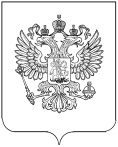 В соответствии с Федеральным законом от 27 июля 2004 г. № 79-ФЗ                   «О государственной гражданской службе Российской Федерации», Указом Президента Российской Федерации от 01 марта 2017 года № 96 «Об утверждении положения о кадровом резерве Федерального государственного органа», пунктом 50, подпунктами «б», «е», пункта 51 Положения о кадровом резерве Федеральной службы государственной статистики, утвержденного приказом Росстата от 13 ноября 2018 г.   № 668,  п р и к а з ы в а ю:Исключить из кадрового резерва Саха(Якутия)стата федеральных государственных гражданских служащих Саха(Якутия)стата, согласно приложению к настоящему приказу.Административному отделу (Жуковской О.В.):	организовать работу по исключению из кадрового резерва Саха(Якутия)стата федеральных государственных гражданских служащих Саха(Якутия)стата в установленном порядке;	обеспечить размещение информации об исключении из кадрового резерва Саха(Якутия)стата федеральных государственных гражданских служащих на официальном сайте Саха(Якутия)стата в информационно-телекоммуникационной сети «Интернет».Руководитель                                                                                                           И.К. ГаеваяСПИСОКисключенных из кадрового резерва федеральных государственных гражданских служащих Саха(Якутия)стата РОССТАТТЕРРИТОРИАЛЬНЫЙ ОРГАН ФЕДЕРАЛЬНОЙ СЛУЖБЫ ГОСУДАРСТВЕННОЙ СТАТИСТИКИ ПО РЕСПУБЛИКЕ САХА (ЯКУТИЯ)(САХА(ЯКУТИЯ)СТАТ)ПРИКАЗ22.01.2024                                                                   № 8Якутск№ФИОВ резерв какой группы должностей зачислен Дата зачисления в кадровый резерв, номер приказа, протоколаОснование для исключения из кадрового резерва Отделы статистики Отделы статистики Отделы статистики Отделы статистики Отделы статистики 1Витюк Катарина Николаевнастаршая группаприказ №367 от 27.11.2023Назначение на должность государственной гражданской службыОтдел информационных ресурсов и технологийОтдел информационных ресурсов и технологийОтдел информационных ресурсов и технологийОтдел информационных ресурсов и технологийОтдел информационных ресурсов и технологийФедеральные государственные гражданские служащие Саха(Якутия)стата, включенные в кадровый резерв Саха(Якутия)статаФедеральные государственные гражданские служащие Саха(Якутия)стата, включенные в кадровый резерв Саха(Якутия)статаФедеральные государственные гражданские служащие Саха(Якутия)стата, включенные в кадровый резерв Саха(Якутия)статаФедеральные государственные гражданские служащие Саха(Якутия)стата, включенные в кадровый резерв Саха(Якутия)статаФедеральные государственные гражданские служащие Саха(Якутия)стата, включенные в кадровый резерв Саха(Якутия)стата1Оконешников Валерий Алексеевичстаршая группаприказ №206 от 14.06.2023Увольнение с государственной гражданской службы2Лаптев Егор Пантелеймовичстаршая группаприказ №367 от 27.11.2023Увольнение с государственной гражданской службыОтдел статистики уровня жизни, обследований домашних хозяйств, населения и здравоохранения, отдел статистики цен, финансов, строительства, инвестиций и жилищно-коммунального хозяйства, отдел статистики рыночных услуг, отдел обработки статистической информации, отдел организации и проведения переписей и обследований, Отдел статистики уровня жизни, обследований домашних хозяйств, населения и здравоохранения, отдел статистики цен, финансов, строительства, инвестиций и жилищно-коммунального хозяйства, отдел статистики рыночных услуг, отдел обработки статистической информации, отдел организации и проведения переписей и обследований, Отдел статистики уровня жизни, обследований домашних хозяйств, населения и здравоохранения, отдел статистики цен, финансов, строительства, инвестиций и жилищно-коммунального хозяйства, отдел статистики рыночных услуг, отдел обработки статистической информации, отдел организации и проведения переписей и обследований, Отдел статистики уровня жизни, обследований домашних хозяйств, населения и здравоохранения, отдел статистики цен, финансов, строительства, инвестиций и жилищно-коммунального хозяйства, отдел статистики рыночных услуг, отдел обработки статистической информации, отдел организации и проведения переписей и обследований, Отдел статистики уровня жизни, обследований домашних хозяйств, населения и здравоохранения, отдел статистики цен, финансов, строительства, инвестиций и жилищно-коммунального хозяйства, отдел статистики рыночных услуг, отдел обработки статистической информации, отдел организации и проведения переписей и обследований, Федеральные государственные гражданские служащие Саха(Якутия)стата, включенные в кадровый резерв Саха(Якутия)статаФедеральные государственные гражданские служащие Саха(Якутия)стата, включенные в кадровый резерв Саха(Якутия)статаФедеральные государственные гражданские служащие Саха(Якутия)стата, включенные в кадровый резерв Саха(Якутия)статаФедеральные государственные гражданские служащие Саха(Якутия)стата, включенные в кадровый резерв Саха(Якутия)статаФедеральные государственные гражданские служащие Саха(Якутия)стата, включенные в кадровый резерв Саха(Якутия)стата1Алексеева Лилиана Альбертовнастаршая группаприказ №179 от 23.06.2021Увольнение с государственной гражданской службы